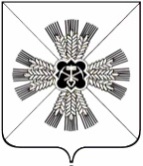 РОССИЙСКАЯ ФЕДЕРАЦИЯКЕМЕРОВСКАЯ ОБЛАСТЬПРОМЫШЛЕННОВСКИЙ МУНИЦИПАЛЬНЫЙ РАЙОНСОВЕТ НАРОДНЫХ ДЕПУТАТОВЛЕБЕДЕВСКОГО СЕЛЬСКОГО ПОСЕЛЕНИЯ3-созыв, 54-ое заседаниеРЕШЕНИЕот 09.07.2019 № 149с. ЛебедиО согласии населения Лебедевского сельского поселения на объединение всех поселений, входящих в состав Промышленновского муниципального районаРуководствуясь частью 3.1-1 статьи 13 Федерального закона от 06.10.2003 №131-ФЗ «Об общих принципах организации местного самоуправления в Российской Федерации», Уставом Лебедевского сельского поселения, решением Совета народных депутатов Лебедевского сельского поселения от 09.11.2005 № 8 «О порядке организации и проведения публичных слушаний» Совет народных депутатов Лебедевского сельского поселенияРЕШИЛ:1. Выразить по результатам проведения публичных слушаний согласие населения Лебедевского сельского поселения на объединение всех поселений, входящих в состав Промышленновского муниципального района.2. Настоящее решение подлежит официальному обнародованию на информационном стенде администрации Лебедевского сельского поселения и размещению в информационно-телекоммуникационной сети «Интернет» на сайте администрации Промышленновского муниципального района на странице поселения. 3. Контроль за исполнением настоящего решения возложить на комиссию по бюджету (Мокшина С.Н.)4. Настоящее решение вступает в силу с момента подписанияГлава          Лебедевского сельского поселенияА.А. Анников